Бюллетеньдля рейтингового голосования по выбору общественных территорий муниципального образования город Минусинск Красноярского края, подлежащих                                                     благоустройству в первоочередном порядке  в 2020 году  _____________________________________________________________________________, (подпись Ф.И.О.)проживающая (щий) по адресу: _____________________________________________________________________________________________________, тел. ____________________«___»___________________20__год (дата подписания бюллетеня)Даю свое согласие на обработку моих персональных данных в целях рассмотрения предложений по выбору общественной территории в рамках проведения рейтингового голосования в соответствии с Федеральным законом от 27 июля 2006 г. № 152-ФЗ «О персональных данных»._______________________________________________________  (подпись Ф.И. О.)   Разъяснение о порядке заполнения бюллетеня     Поставьте любые знаки (знак) в пустых квадратах (квадрате) справа от наименования проекта благоустройства общественной территории (общественных территорий) не более чем три проекта благоустройства общественных территорий, в пользу которых  сделан выбор.    Бюллетень, в котором знаки  проставлены более чем в трех квадратах, либо бюллетень,  в котором  знаки (знак) не проставлены ни в одном из квадратов, или не позволяющий установить волеизъявление голосовавшего, а также которые не содержат данных об участнике голосования (ФИО, адрес проживания (регистрации))- считаются недействительными.     В первом столбце указываются  проекты благоустройства общественной территории, а также Вы вправе предложить иную общественную территорию.    Во втором столбце указываются мероприятия по благоустройству общественной территории (виды работ, зонирование, возможные сценарии использования в зимний и летний периоды времени, и т.д.). Вы вправе предложить иные мероприятия.    Разъяснение о порядке заполнения бюллетеня     Поставьте любые знаки (знак) в пустых квадратах (квадрате) справа от наименования проекта благоустройства общественной территории (общественных территорий) не более чем три проекта благоустройства общественных территорий, в пользу которых  сделан выбор.    Бюллетень, в котором знаки  проставлены более чем в трех квадратах, либо бюллетень,  в котором  знаки (знак) не проставлены ни в одном из квадратов, или не позволяющий установить волеизъявление голосовавшего, а также которые не содержат данных об участнике голосования (ФИО, адрес проживания (регистрации))- считаются недействительными.     В первом столбце указываются  проекты благоустройства общественной территории, а также Вы вправе предложить иную общественную территорию.    Во втором столбце указываются мероприятия по благоустройству общественной территории (виды работ, зонирование, возможные сценарии использования в зимний и летний периоды времени, и т.д.). Вы вправе предложить иные мероприятия.    Разъяснение о порядке заполнения бюллетеня     Поставьте любые знаки (знак) в пустых квадратах (квадрате) справа от наименования проекта благоустройства общественной территории (общественных территорий) не более чем три проекта благоустройства общественных территорий, в пользу которых  сделан выбор.    Бюллетень, в котором знаки  проставлены более чем в трех квадратах, либо бюллетень,  в котором  знаки (знак) не проставлены ни в одном из квадратов, или не позволяющий установить волеизъявление голосовавшего, а также которые не содержат данных об участнике голосования (ФИО, адрес проживания (регистрации))- считаются недействительными.     В первом столбце указываются  проекты благоустройства общественной территории, а также Вы вправе предложить иную общественную территорию.    Во втором столбце указываются мероприятия по благоустройству общественной территории (виды работ, зонирование, возможные сценарии использования в зимний и летний периоды времени, и т.д.). Вы вправе предложить иные мероприятия.    Молодежный сквер(район Площади Победы, ул. Советская, 31)Мероприятия по благоустройству общественной территории:- обустройство пешеходных дорожек- освещение, озеленение- установка уличных спортивных тренажеров и парковой мебели________________________________________________________________________________________________________________Сквер Колмакова(район спортзала «Электрон», ул. Тимирязева, 13)Мероприятия по благоустройству общественной территории:- планировка территории- обустройство пешеходных дорожек и парковки- освещение, озеленение- установка парковой мебели, детского игрового комплекса________________________________________________________________________________________________________________Парк культуры и отдыха(ул. Коммунистическая, 75) Мероприятия по благоустройству общественной территории:- планировка и ландшафтное оформление территории парка- обустройство пешеходных дорожек, освещения- восстановление ограждения по периметру парка________________________________________________________________________________________________________________ 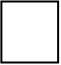 Иная общественная территорияМероприятия по благоустройству общественной территории:________________________________________________________________________________________________________________